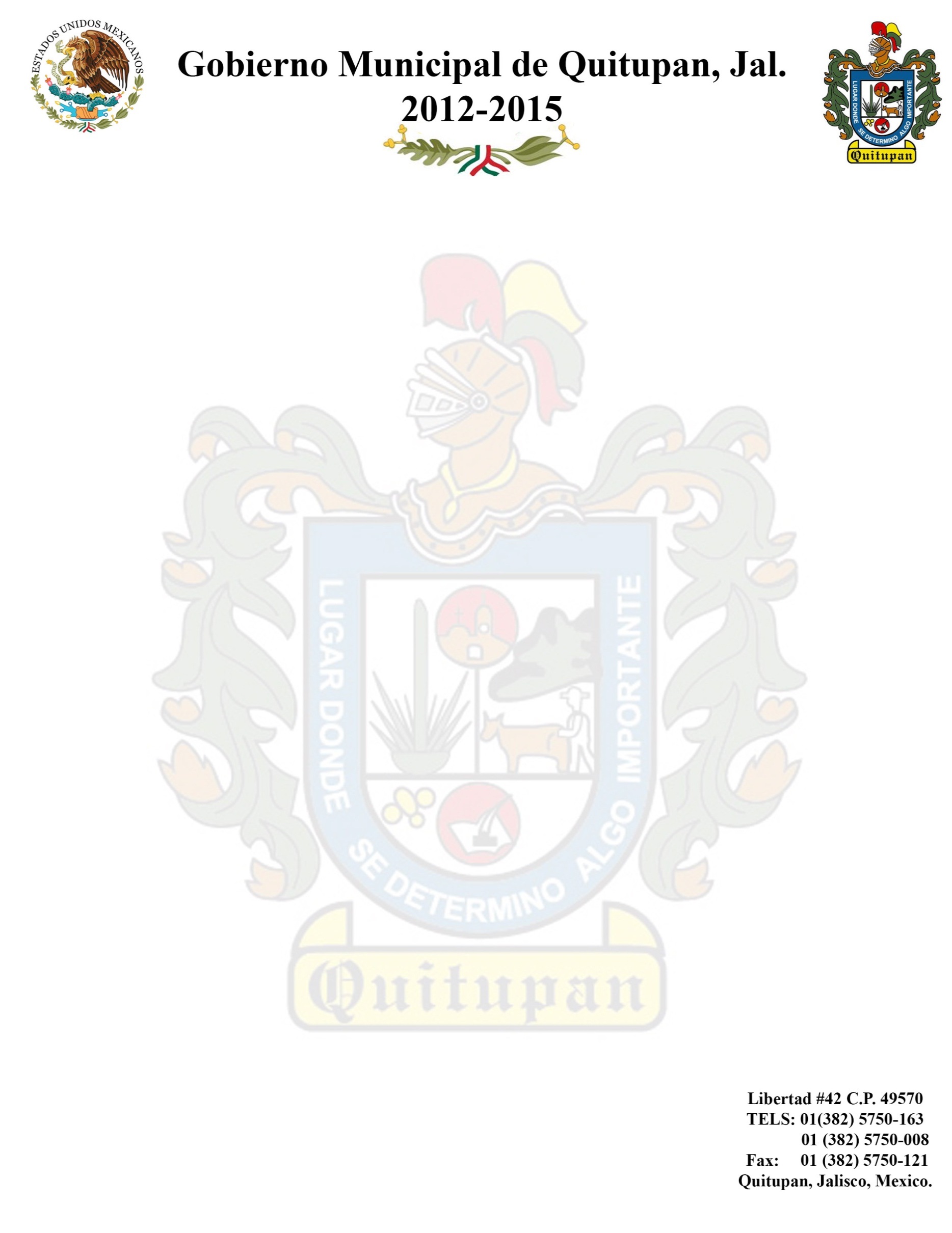 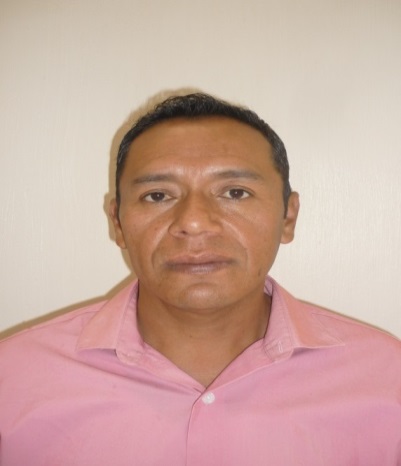 DIRECTOR DE CULTURALIC. FABIO ROJAS VALERIO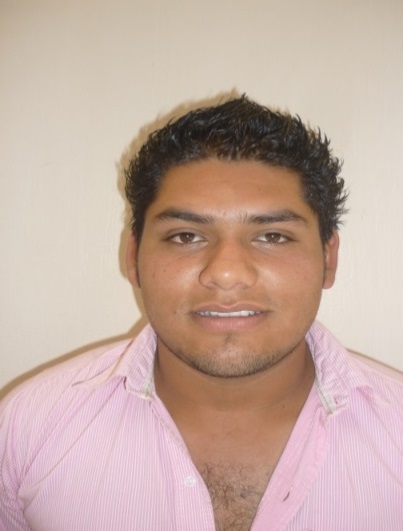 SECRETARIO DE CULTURAC. JUAN LUIS ROJAS BARRAGÁN